Промежуточная аттестационная работа по математике Билеты по геометрии7 классБилет № 1Определение угла. Определение биссектрисы угла.Задача по теме «Сумма углов треугольника».В треугольнике два угла равны 36° и 73°. Найдите его третий угол.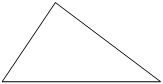 Задача по теме «Медиана треугольника» (типа № 109).Билет № 2Определение смежных углов. Свойство смежных углов.Задача по теме «Свойства прямоугольного треугольника».Один из острых углов прямоугольного треугольника равен 63°. Найдите его другой острый угол.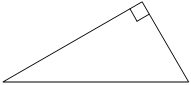 Задача по теме «Середина отрезка» (типа № 40).Билет № 3Определение вертикальных углов. Свойство вертикальных углов.Задача по теме «Расстояния».На клетчатой бумаге с размером клетки 1×1 отмечены три точки: A, B и C. Найдите расстояние от точки A до прямой BC.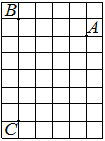 Задача по теме «Свойства прямоугольного треугольника» (типа № 260).Билет № 4Признаки равенства треугольников.Задача по теме «Параллельные прямые».Прямые m и n параллельны. Найдите ∠3, если ∠1=42°, ∠2=73°. Задача по теме «Свойства равнобедренного треугольника» (типа № 119).Билет № 5Определение медианы, биссектрисы и высоты треугольника. Задача по теме «Параллельные прямые».На плоскости даны четыре прямые. Известно, что 1=120, 2=60,  3=55. Найдите 4. 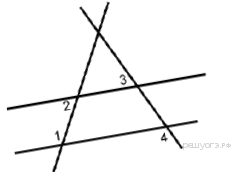 Задача по теме «Периметр треугольника» (типа № 156).Билет № 6Определение равнобедренного треугольника. Свойства равнобедренного треугольника. Задача по теме «Вертикальные углы».Углы, отмеченные на рисунке одной дугой, равны. Найдите угол α. 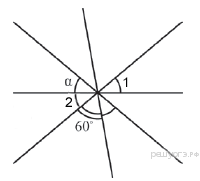 Задача по теме «Расстояния» (типа № 272).Билет № 7Определение параллельных прямых. Признаки параллельности прямых.Задача по теме «Внешний угол треугольника».В треугольнике ABC известно, что AC=BC. Внешний угол при вершине B равен 146°. Найдите угол C. 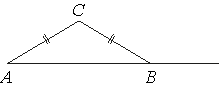 Задача по теме «Равенство треугольников» (типа № 146).Билет № 8Аксиома параллельных прямых. Свойства параллельных прямых.Задача по теме «Свойства равнобедренного треугольника».В треугольнике ABC известно, что AB=BC, ∠ABC=108°. Найдите угол BCA. 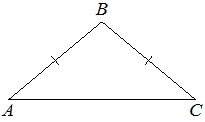 Задача по теме «Свойства прямоугольного треугольника» (типа № 258).Билет № 9Сумма углов треугольника. Определение внешнего угла треугольника. Теорема о внешнем угле треугольника.Задача по теме «Смежные углы, биссектриса угла».Найдите величину угла DOK, если OK — биссектриса угла AOD, ∠DOB=52°. 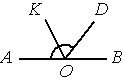 Задача по теме «Неравенство треугольника» (типа № 249). Билет № 10Соотношения между сторонами и углами треугольника. Неравенство треугольника.Задача по теме «Смежные углы, биссектриса угла».На прямой AB взята точка M. Луч MD — биссектриса угла CMB. Известно, что ∠DMC=48°. Найдите угол CMA. 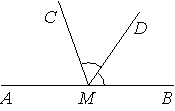 Задача по теме «Расстояния» (типа № 308).Билет № 11Определение прямоугольного треугольника. Свойства прямоугольного треугольника.Задача по теме «Биссектриса треугольника».В треугольнике ABC известно, что ∠BAC=62°, AD — биссектриса. Найдите угол BAD. 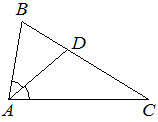 Задача по теме «Соотношения между сторонами и углами треугольника» (типа № 253).Билет № 12Признаки равенства прямоугольных треугольников. Задача по теме «Медиана треугольника».            В треугольнике ABC известно, что AC=18,  BM — медиана, BM=14. Найдите AM.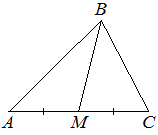 Задача по теме «Внешний угол треугольника» (типа № 234).                                                                                                                                                                                                                                                                                                                                                                                                                                                                                                                                                                                                                                                                                                         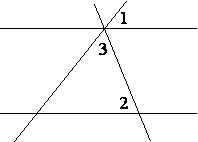 mn